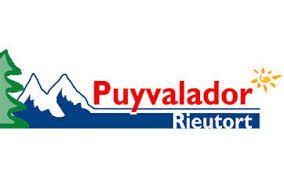 Plusieurs personnes se sont plaintes de la nuisance et de l’attaque par chiens laissés errants.Il convient d’évaluer le fait que des enfants peuvent être victimes de ces animaux qui, par effet de « meute » peuvent être dangereux et changer leur comportement habituel.Il faut considérer et garder à l’esprit que ces faits peuvent être graves de conséquences.Je compte donc sur votre vigilance pour ne pas laisser vos animaux « errer » dans le village.Le Maire,Daniel MARIN